VADEMECUM PER IL LAVORO AGILE
 LA FORMAZIONE A DISTANZA CON INFORMATIVE 
e REGOLE GENERALE DI COMPORTAMENTO.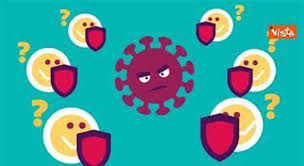 Netiquette per la Didattica a distanza ( PRIME BASILARI REGOLE BYOD )Segui prioritariamente le policy e le raccomandazioni dettate dalla tua AmministrazioneUtilizza i sistemi operativi per i quali attualmente è garantito il supportoEffettua costantemente gli aggiornamenti di sicurezza del tuo sistema operativoAssicurati che i software di protezione del tuo sistema operativo (Firewall, Antivirus, ecc) siano abilitati e costantemente aggiornatiAssicurati che gli accessi al sistema operativo siano protetti da una password sicura e comunque conforme alle password policy emanate dalla tua AmministrazioneNon installare software proveniente da fonti/repository non ufficialiBlocca l’accesso al sistema e/o configura la modalità di blocco automatico quando ti allontani dalla postazione di lavoroNon cliccare su link o allegati contenuti in e-mail sospetteUtilizza l’accesso a connessioni Wi-Fi adeguatamente protetteCollegati a dispositivi mobili (pen-drive, hdd-esterno, etc) di cui conosci la provenienza (nuovi, già utilizzati, forniti dalla tua Amministrazione)Effettua sempre il log-out dai servizi/portali utilizzati dopo che hai concluso la tua sessione lavorativa.Mantieni un comportamento ed un aspetto consono.Collega tutti gli strumenti di cui disponi per agevolare il lavoro di tutti (videocamere, microfoni e tutto quanto di cui si dispone)Collegi, riunioni, consigli1. Al fine di contrastare  e  contenere  la  diffusione  del  virus COVID-19 e fino alla data di  cessazione  dello  stato  di  emergenza deliberato dal Consiglio dei ministri il 31 gennaio 2020, i  consigli dei comuni, delle province e delle citta' metropolitane e  le  giunte comunali, che non  abbiano  regolamentato  modalita'  di  svolgimento delle  sedute  in  videoconferenza,  possono  riunirsi  secondo  tali modalita', nel rispetto di criteri di  trasparenza  e  tracciabilita' previamente fissati dal presidente del consiglio, ove previsto, o dal sindaco,  purche'  siano  individuati  sistemi  che   consentano   di identificare  con  certezza  i  partecipanti,   sia   assicurata   la regolarita' dello svolgimento delle sedute  e  vengano  garantiti  lo svolgimento  delle  funzioni  di  cui  all'articolo  97  del  decreto legislativo 18 agosto 2000,  n.  267,  nonche'  adeguata  pubblicita'  delle sedute, ove  previsto,  secondo  le  modalita'  individuate  da  ciascun ente.   2. Per lo stesso tempo previsto dal comma  1,  i  presidenti  degli organi collegiali degli enti pubblici nazionali, anche articolati  su base territoriale, nonche' degli enti e degli organismi  del  sistema camerale, possono disporre lo svolgimento delle sedute  dei  predetti organi in videoconferenza, anche ove tale modalita' non sia  prevista negli atti regolamentari interni,  garantendo  comunque  la  certezza nell'identificazione  dei   partecipanti   e   la   sicurezza   dellcomunicazioni. 2-bis. Per lo stesso periodo previsto dal comma 1, le sedute  degli organi collegiali delle istituzioni scolastiche ed educative di  ogni ordine e grado possono svolgersi in videoconferenza, anche  ove  tale modalita' non sia stata prevista negli atti regolamentari interni  di cui all'articolo 40 del testo unico di cui al decreto legislativo  16 aprile 1994, n. 297.   3. Per lo stesso tempo  di  cui  ai  commi  precedenti  e'  sospesa l'applicazione delle disposizioni di cui all'articolo 1,  commi  9  e 55, della legge 7 aprile 2014, n. 56, relativamente ai  pareri  delle assemblee  dei  sindaci  e   delle   conferenze   metropolitane   per l'approvazione dei bilanci preventivi  e  consuntivi,  nonche'  degli altri pareri richiesti dagli statuti provinciali e metropolitani.   4. Per lo stesso  tempo  previsto  dal  comma  1,  le  associazioni private anche non riconosciute e le fondazioni    che non abbiano regolamentato modalita' di svolgimento delle sedute in videoconferenza, possono  riunirsi  secondo  tali  modalita',  nel rispetto di  criteri  di  trasparenza  e  tracciabilita'  previamente fissati,  purche'  siano  individuati  sistemi  che   consentano   di identificare con certezza i partecipanti nonche' adeguata pubblicita' delle sedute, ove  previsto,  secondo  le  modalita'  individuate  da ciascun ente.   5. Dall'attuazione della presente disposizione non devono  derivare nuovi  o  maggiori  oneri  a  carico  della  finanza   pubblica.   Le amministrazioni pubbliche interessate provvedono agli adempimenti  di cui  al  presente  articolo  con  le  risorse  umane,  finanziarie  e strumentali disponibili a legislazione vigente sui propri bilanci. Occorre la massima attenzione su questi aspetti :INCLUSIONETRACCIABILITA’TRASPARENZASICUREZZA e PRIVACYINCLUSIONE.La piattaforma che utilizziamo per le riunioni collegiali devono essere adatte a tutti i deviceTRACCIABILITA’Occorre avere traccia di tutti i partecipanti ( con diritto di parola e di gestione), lo strumento ideale sarebbe lo SPID ma verosimilmente il piu’ immediato sistema di riconoscimento e’ quello de visu ( onere del Segretario )TRASPARENZAla riunione deve essere sempre disponibile e visibile ( anche su youtube )SICUREZZA e PRIVACYOccorre utilizzare una piattaforma valida e testata ( gratuite valide e testate sarebbe meglio ) e dare una giusta informativa.SI ricorda che terminato lo STATUS emergenziale del COVID 19 ( al giorno 11/10/2020 risulta essere il il 31/01/2021) lo smartworking dovra’ essere rivisto con maggiore attenzione al BYOD .Raccomandazioni:affiancare alle riunioni anche un profilo esperto della piattaforma in usoricordarvi di monitorare le cadute di linea, durante l’assenza non si continuasostituire la frase di rito ” il giorno….ci siamo riuniti nell’aula consiliare ” con il giorno alle ore di sistema ci riuniamo in videoconferenza…”chiudere l’audio quando non si interviene ( ecco perche’ e’ utile un esperto della piattaforma )lasciare sempre la webcam attiva ( senza webcam non si e’ presenti)verbalizzare sempre in forma digitale ( ma questa non e’ una novita’, art 40 CAD)esprimere il voto od i pareri a mezzo chat, in modo da avere prova tangibile e scritta del parere (o registrato dal video)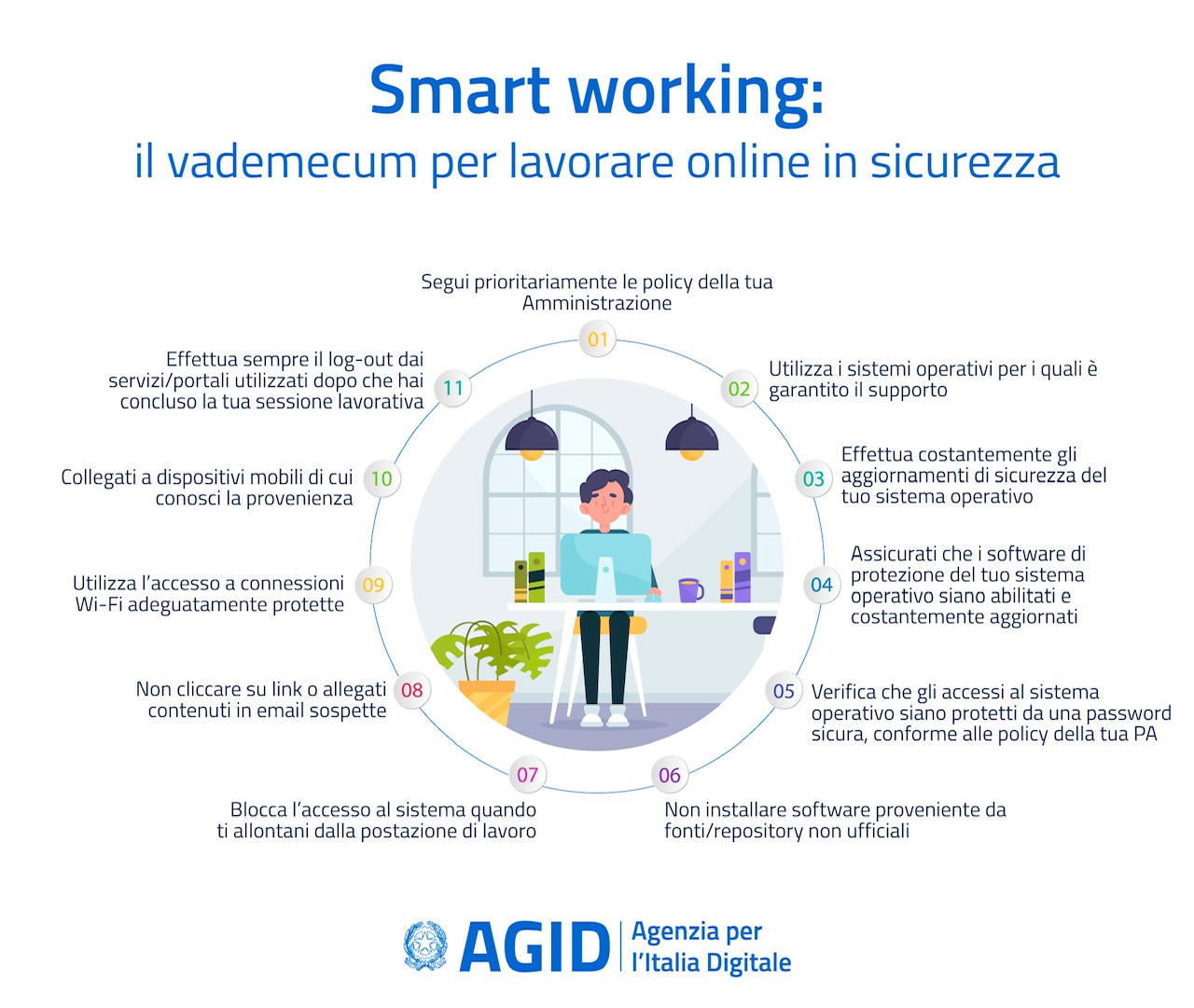 INFORMATIVA e REGOLE per i DIPENDENTI. Quali dati dei dipendenti trattiamo per il LAVORO AGILE e per la formazione a distanza?I soliti dati , quelli per i quali siamo salvi dalla richiesta del consenso ( perche’  l’articolo 6 par 1 lett B) del GDPR ce lo consente ) ed in piu’, visto il mezzo telematico i dati dell’IP e l’indirizzo della posta elettronica .
Ma attenzione , lo Statuto di Lavoratori ( articolo 4 della . 300/70 ) ci tutela ancor di piu’, nessun datore di lavoro puo’ utilizzare le informazioni per il controllo a distanza .
Qualcuno puo’ anche trasmettere la propria immagina ed alcune riprese video personali ( ad esempio videoconferenza tra i dipendenti del comune o le lezioni a distanza dei docenti ) Quali ulteriori tutele per questo tipo di informazioni ? La sicurezza dei sistemi utilizzati ed il carattere di confidenzialita’ , mi spiego meglio . Tutte le informazioni girano nello stesso circuito tradizionale, cambia il supporto ma non il tenore (siamo comunque tutti noi sottoposti alle regole dello status lavorativo, anche se a distanza), ma per fare questo abbiamo bisogno di fornitori di tecnologia che noi non possediamo. Questi fornitori ai fini del GDPR si chiamano RESPONSABILI del TRATTAMENTO, ed in qualsiasi momento e’ diritto dell’interessato conoscerne la lista. IL TITOLARE DEL TRATTAMENTO resta sempre il datore di lavoro.Quindi in estrema sintesi l’informativa tradizionale gia’ in possesso dell’Amministrazione resta invariata, ma in questo frangente e’ aumentata nella portata. 
I video e le immagini saranno conservate  solo per la durata dell’emergenza COVID-19, gli elaborati, i carteggi propedeutici, le valutazioni, i pareri e chi piu’ ne ha piu’ ne metta seguiranno la tradizionale sorte dei piani di conservazione e di scarto archivistico, come sempre alcune informazioni potrebbero essere conservate sine die.SI RACCOMANDA di rispettare i limiti dell'articolo 70 della L. 633/41 ( DIRITTO D'AUTORE ).Faq1 Ma quando lavoro od insegno a distanza quali ulteriori adempimenti comportamentali devo adottare ? Vuoi la verita’ ? … nessuno, infatti il DPR 3/57 , il D.lgs 165/01 , la l. 241/90 parlano sempre dello status del lavoratore , del suo RUOLO e non del luogo dello svolgimento, quindi anche se a distanza sempre belli, svegli, educati e cortesi , non si fuma , non si mangia si rispetta il proprio datore di lavoro, il nostro Ministro, il Presidente della Repubblica e la nostra meravigliosa Costituzione, e ricordate il DOVERE al SEGRETO d’ufficio vige sempre, l’ufficio e’ una funzione non un luogo fisicoFaq2 INVECE GLI ALUNNI che seguono la DIDATTICA a DISTANZA ? Vale lo stesso discorso , non abbiamo bisogno il consenso ( in forza dell’articolo 6 par 1 lett e) del GDPR) ed anche per i nostri piccoli ometti e belle signorine ( non chiamiamoli bambini , anche loro stanno dimostrando una forza di volonta’ UNICA ) i dati trattati restano gli stessi, aggiungendo un univoco telematico ( le credenziali delle piattaforma a distanza ) , l’indirizzo IP ed un indirizzo di posta elettronica ordinaria. Vale lo stesso discorso per la durata del trattamento e rimandiamo come sempre all’informativa gia’ in possesso.